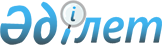 Қазақстан Республикасы Үкіметінің 1999 жылғы 18 наурыздағы N 261 қаулысына өзгеріс пен толықтырулар енгізу туралыҚазақстан Республикасы Үкіметінің Қаулысы 1999 жылғы 16 тамыз N 1165

      Қазақстан Республикасының Үкіметі қаулы етеді: 

      1. "Астана қаласын дамыту жөніндегі қосымша шаралар туралы" Қазақстан Республикасы Үкіметінің 1999 жылғы 18 наурыздағы N 261 қаулысына мынадай өзгеріс пен толықтырулар енгізілсін: 

      2-тармақтың 3) тармақшасы алынып тасталсын; 

      мынадай мазмұндағы 2-1 және 2-2-тармақтармен толықтырылсын: 

      "2-1. Астана қаласы әкімінің Астана қаласы, Абай даңғылы, 193 мекен-жайда орналасқан ғимаратты республикалық меншікке беру туралы ұсынысына келісім берілсін.     2-2. Қазақстан Республикасы Қаржы министрлігінің Мемлекеттік мүлік және жекешелендіру комитеті белгіленген тәртіппен:     1) жоғарыда аталған ғимаратты оның жарғылық капиталын баламды өзгертумен, кейін оны Қоғамның мүлкінің құрамына бере отырып, республикалық меншікке қабылдасын;     2) осы қаулыдан туындайтын өзге де шараларды қабылдасын."     2. Осы қаулы қол қойылған күнінен бастап күшіне енеді.     Қазақстан Республикасының     Премьер-Министрі   Оқығандар:   Қобдалиева Н.М.   Орынбекова Д.К.        
					© 2012. Қазақстан Республикасы Әділет министрлігінің «Қазақстан Республикасының Заңнама және құқықтық ақпарат институты» ШЖҚ РМК
				